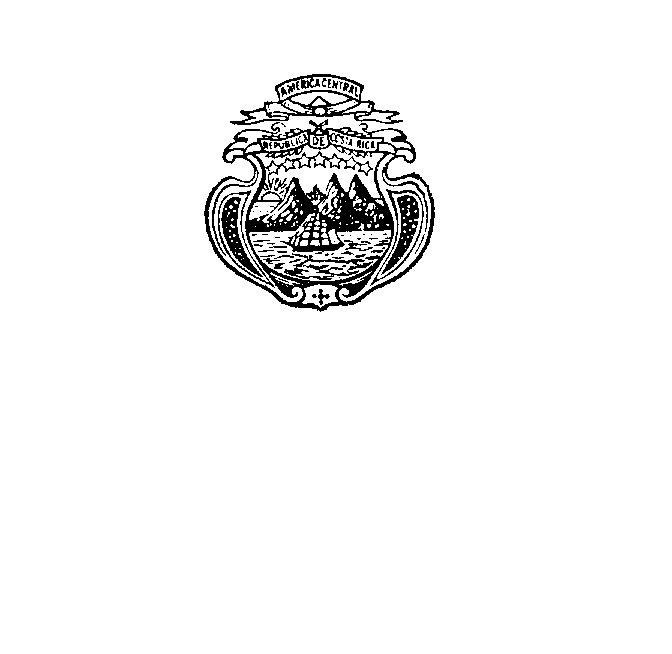 Misión Permanentede Costa RicaGinebra33 PERIODO DE SESIONES GRUPO DE TRABAJO SOBRE EL EXAMEN PERIODICO UNIVERSALCONSEJO DE DERECHOS HUMANOSEPU NORUEGA, lunes 6 de mayo – 9.00amIntervención de Costa RicaSeñor Presidente,Costa Rica agradece al Reino de Noruega la presentación de su informe. Mi país subraya positivamente el liderazgo del país en el ámbito de la prestación de asistencia oficial para el desarrollo, dedicándole el 1% de su ingreso nacional bruto cada año.Asimismo, destaca que el país se haya comprometido a aplicar a la cooperación para el desarrollo un enfoque basado en los derechos humanos, observando una atención constante a la rendición de cuentas, la transparencia y la buena gobernanza, entre otros. Mi Delegación desea respetuosamente recomendar:Elaborar y aplicar medidas integrales para la prevención y eliminación de la violencia de género contra las mujeres y las niñas, en particular la violencia doméstica, la violación y otras formas de violencia sexualElaborar estrategias y políticas apropiadas para responder adecuadamente a las dificultades con que se enfrentan las comunidades romaní y tater para acceder al empleo, la vivienda y la educaciónModificar las normas nacionales para garantizar la protección del derecho de los refugiados a la vida familiar mediante la reducción de las tasas administrativas.Ratificar la Convención Internacional para la Protección de todas las Personas contra las Desapariciones ForzadasMuchas gracias